Organization: Mission - Why we exist? Vision – What do we want to be?Strategic Objectives – What is our game plan? 1. Product/Service Description:  What is the business product/service that will meet your members’ needs assessment AND is aligned with the network’s mission, vision, and strategic objective?2. Value Proposition: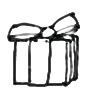 How does this product/service alleviate pains and create gains for the members?Double-Check: How is this product/service align with our mission, vision, strategy?
3. Desired End-User Experience & Relationship: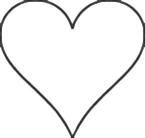 What experience do you want your members to have while they are receiving or using your product/service? (i.e. personal, interactive, remote, etc.)What relationship do your members expect you to establish and maintain with them when they receive or use your product/service? (i.e. personal assistance, self-service, automated, communities, co-creation, etc.)
4. Product or Service Communication & Delivery: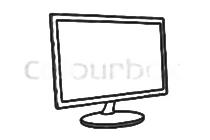 What communication methods will you use with your members as they learn about, receive and use your product/service?What are the methods you can use to deliver your product/service? 5. Key Initiatives: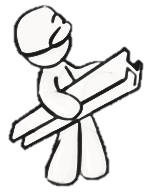 What are the key initiatives (actions) are needed to develop, implement, support and/or provide this product/service?5. Key Initiatives:What are the key initiatives (actions) are needed to develop, implement, support and/or provide this product/service?6. Key Resources: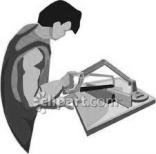 What are the most important tools, technology, expertise, staffing, materials, and/or financial resources needed to develop, implement, support and/or provide this product/service?6. Key Resources:What are the most important tools, technology, expertise, staffing, materials, and/or financial resources needed to develop, implement, support and/or provide this product/service?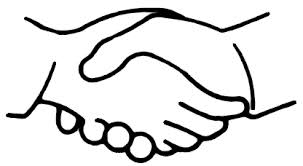 7. Key Partners:Who are the key partners needed to develop, implement, support and/or provide this product/service?  7. Key Partners:Who are the key partners needed to develop, implement, support and/or provide this product/service?  8. Development & On-going Costs:
Describes and estimates costs related to the product/service.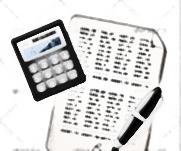 Look to key initiatives, infrastructure and resources for identifying costs.Estimate one-time purchases.Estimate on-going costs related to recurring fees and purchases, and human resources.Forecast Assumptions:

Development/Start-up one-time cost components: Ongoing costs components:Annual Cost = one-time cost + on-going costs per year:9. Expected  Income:
Identify a payment type for your product/service.Estimate price and frequency of member’s payment.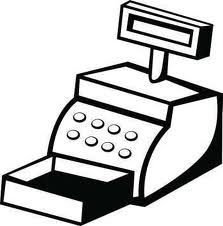 Examples of payment types include: selling a physical product, charging on a per use basis (fee-for-service), subscription fee based on a time period, rent or lease a physical product, and licensing an intellectual property (shared staffing).Forecast Assumptions: 
Identify type of payment:Estimate how much (price) and how often (frequency) your members are willing to pay:  Annual Income = Price per unit  x frequency per year  x number of members:Forecasted Income = Expected Income – (Development + On-Going Costs):Forecasted Income = Expected Income – (Development + On-Going Costs):Business  Plan Canvas Descriptions Business  Plan Canvas Descriptions Business  Plan Canvas Descriptions Business  Plan Canvas Descriptions Business  Plan Canvas Descriptions Business  Plan Canvas Descriptions Business  Plan Canvas Descriptions Business  Plan Canvas Descriptions 1. Member Needs Assessment:  What jobs are your members trying to get done or problems they are trying to solve?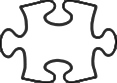 Jobs to be done: Problems to solve:1. Member Needs Assessment:  What jobs are your members trying to get done or problems they are trying to solve?Jobs to be done: Problems to solve:1. Member Needs Assessment:  What jobs are your members trying to get done or problems they are trying to solve?Jobs to be done: Problems to solve:1. Member Needs Assessment:  What jobs are your members trying to get done or problems they are trying to solve?Jobs to be done: Problems to solve:2. Description of Business Product or Service:What is the business product or service that will reduce members’ pains and increase members’ gains (needs assessment) AND is aligned with the network’s mission, vision, and strategic objectives?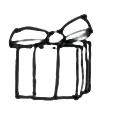 2. Description of Business Product or Service:What is the business product or service that will reduce members’ pains and increase members’ gains (needs assessment) AND is aligned with the network’s mission, vision, and strategic objectives?2. Description of Business Product or Service:What is the business product or service that will reduce members’ pains and increase members’ gains (needs assessment) AND is aligned with the network’s mission, vision, and strategic objectives?2. Description of Business Product or Service:What is the business product or service that will reduce members’ pains and increase members’ gains (needs assessment) AND is aligned with the network’s mission, vision, and strategic objectives?1a. Members Pains: Describe the negative emotions, undesired costs, and situations that your members experience before, during or after getting the job done.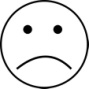 What are your members’ main challenges?What risks do your members’ fear?What common mistakes do your members make?1b. Member Gains:  Describe the benefits your members expect, desire, or would be surprised by; including functional utility, social gains, positive emotions, and cost savings.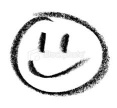 What would make your members work easier?How do your members measure success or failure?1b. Member Gains:  Describe the benefits your members expect, desire, or would be surprised by; including functional utility, social gains, positive emotions, and cost savings.What would make your members work easier?How do your members measure success or failure?1b. Member Gains:  Describe the benefits your members expect, desire, or would be surprised by; including functional utility, social gains, positive emotions, and cost savings.What would make your members work easier?How do your members measure success or failure?2a. Relieve Pains:  Describe how this product or service alleviates the members’ pains.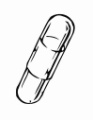 2a. Relieve Pains:  Describe how this product or service alleviates the members’ pains.2a. Relieve Pains:  Describe how this product or service alleviates the members’ pains.2b. Create Gains:  Describe how this product or service creates member gains or reduces negative emotions.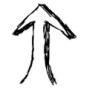 1c. Ranking Pains & Gains:Rank each pain according to the intensity it represents for your members (high or low) and how often it occurs.Rank each gain according to its relevance to your members (substantial or insignificant) and how often it occurs.1c. Ranking Pains & Gains:Rank each pain according to the intensity it represents for your members (high or low) and how often it occurs.Rank each gain according to its relevance to your members (substantial or insignificant) and how often it occurs.1c. Ranking Pains & Gains:Rank each pain according to the intensity it represents for your members (high or low) and how often it occurs.Rank each gain according to its relevance to your members (substantial or insignificant) and how often it occurs.1c. Ranking Pains & Gains:Rank each pain according to the intensity it represents for your members (high or low) and how often it occurs.Rank each gain according to its relevance to your members (substantial or insignificant) and how often it occurs.2c. Ranking Pains & Gains:Rank each pain reliever according to the intensity it represents for your members (intense relief or light relief).Rank each gain creator according to its relevance to your members (substantial or insignificant).Rank all products and services according to their importance to your members (crucial or trivial).2c. Ranking Pains & Gains:Rank each pain reliever according to the intensity it represents for your members (intense relief or light relief).Rank each gain creator according to its relevance to your members (substantial or insignificant).Rank all products and services according to their importance to your members (crucial or trivial).2c. Ranking Pains & Gains:Rank each pain reliever according to the intensity it represents for your members (intense relief or light relief).Rank each gain creator according to its relevance to your members (substantial or insignificant).Rank all products and services according to their importance to your members (crucial or trivial).2c. Ranking Pains & Gains:Rank each pain reliever according to the intensity it represents for your members (intense relief or light relief).Rank each gain creator according to its relevance to your members (substantial or insignificant).Rank all products and services according to their importance to your members (crucial or trivial).3. Desired End-User Experience & Relationship: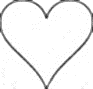 What experience do you want your members to have while they are receiving or using your product or service? (i.e. personal, interactive, remote, etc.)What relationship do your members expect you to establish and maintain with them when they receive or use your products or services?  (i.e. personal assistance, self-service, automated,  communities, co-creation, etc.)3. Desired End-User Experience & Relationship:What experience do you want your members to have while they are receiving or using your product or service? (i.e. personal, interactive, remote, etc.)What relationship do your members expect you to establish and maintain with them when they receive or use your products or services?  (i.e. personal assistance, self-service, automated,  communities, co-creation, etc.)3. Desired End-User Experience & Relationship:What experience do you want your members to have while they are receiving or using your product or service? (i.e. personal, interactive, remote, etc.)What relationship do your members expect you to establish and maintain with them when they receive or use your products or services?  (i.e. personal assistance, self-service, automated,  communities, co-creation, etc.)3. Desired End-User Experience & Relationship:What experience do you want your members to have while they are receiving or using your product or service? (i.e. personal, interactive, remote, etc.)What relationship do your members expect you to establish and maintain with them when they receive or use your products or services?  (i.e. personal assistance, self-service, automated,  communities, co-creation, etc.)3. Desired End-User Experience & Relationship:What experience do you want your members to have while they are receiving or using your product or service? (i.e. personal, interactive, remote, etc.)What relationship do your members expect you to establish and maintain with them when they receive or use your products or services?  (i.e. personal assistance, self-service, automated,  communities, co-creation, etc.)4. Product or Service Communication & Delivery: 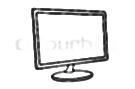 What communication methods will you use with your members as they learn about, receive and use your product or service?What are the methods you can use to deliver your product or service?4. Product or Service Communication & Delivery: What communication methods will you use with your members as they learn about, receive and use your product or service?What are the methods you can use to deliver your product or service?4. Product or Service Communication & Delivery: What communication methods will you use with your members as they learn about, receive and use your product or service?What are the methods you can use to deliver your product or service?5. Key Initiatives:What are the key initiatives (actions) and infrastructure needed to develop, implement, support and/or provide this product or service?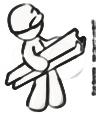 5. Key Initiatives:What are the key initiatives (actions) and infrastructure needed to develop, implement, support and/or provide this product or service?6. Key Resources:What are the most important tools, technology, expertise, staffing, materials, and/or financial resources needed to develop, implement, support and/or provide this product or service?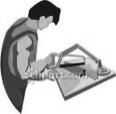 6. Key Resources:What are the most important tools, technology, expertise, staffing, materials, and/or financial resources needed to develop, implement, support and/or provide this product or service?6. Key Resources:What are the most important tools, technology, expertise, staffing, materials, and/or financial resources needed to develop, implement, support and/or provide this product or service?6. Key Resources:What are the most important tools, technology, expertise, staffing, materials, and/or financial resources needed to develop, implement, support and/or provide this product or service?7. Key Partners:Who are the key partners that are needed to develop, implement, support and/or provide this product or service?7. Key Partners:Who are the key partners that are needed to develop, implement, support and/or provide this product or service?8. Development & On-going Costs:Describe and estimate costs related to the product or service.  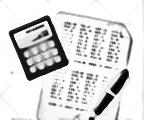 Look to key initiatives, infrastructure, and resources for identifying costs.Estimate one-time purchases.Estimate on-going costs related to recurring fee and purchases, and human resources.Forecast Assumptions:8. Development & On-going Costs:Describe and estimate costs related to the product or service.  Look to key initiatives, infrastructure, and resources for identifying costs.Estimate one-time purchases.Estimate on-going costs related to recurring fee and purchases, and human resources.Forecast Assumptions:8. Development & On-going Costs:Describe and estimate costs related to the product or service.  Look to key initiatives, infrastructure, and resources for identifying costs.Estimate one-time purchases.Estimate on-going costs related to recurring fee and purchases, and human resources.Forecast Assumptions:9. Expected  Income:Identify a payment type for your product or service. 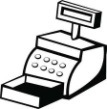 Estimate how much (price) and how often (frequency) your members are willing to pay.  Examples of payment types include: selling a physical product, charging on a per use basis (fee for service), subscription fee-based on a time period, rent or lease a physical product, and licensing an intellectual property (shared staffing).Forecast Assumptions:	9. Expected  Income:Identify a payment type for your product or service. Estimate how much (price) and how often (frequency) your members are willing to pay.  Examples of payment types include: selling a physical product, charging on a per use basis (fee for service), subscription fee-based on a time period, rent or lease a physical product, and licensing an intellectual property (shared staffing).Forecast Assumptions:	9. Expected  Income:Identify a payment type for your product or service. Estimate how much (price) and how often (frequency) your members are willing to pay.  Examples of payment types include: selling a physical product, charging on a per use basis (fee for service), subscription fee-based on a time period, rent or lease a physical product, and licensing an intellectual property (shared staffing).Forecast Assumptions:	9. Expected  Income:Identify a payment type for your product or service. Estimate how much (price) and how often (frequency) your members are willing to pay.  Examples of payment types include: selling a physical product, charging on a per use basis (fee for service), subscription fee-based on a time period, rent or lease a physical product, and licensing an intellectual property (shared staffing).Forecast Assumptions:	9. Expected  Income:Identify a payment type for your product or service. Estimate how much (price) and how often (frequency) your members are willing to pay.  Examples of payment types include: selling a physical product, charging on a per use basis (fee for service), subscription fee-based on a time period, rent or lease a physical product, and licensing an intellectual property (shared staffing).Forecast Assumptions:	Business Plan Canvas Template Business Plan Canvas Template Business Plan Canvas Template Business Plan Canvas Template Business Plan Canvas Template Business Plan Canvas Template 1. Member Needs Assessment:  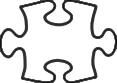 1. Member Needs Assessment:  1. Member Needs Assessment:  2. Description of Business Product or Service:2. Description of Business Product or Service:2. Description of Business Product or Service:1a. Members Pains: 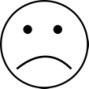 1b. Member Gains:1b. Member Gains:2a. Relieve Pains:2a. Relieve Pains:2b. Create Gains: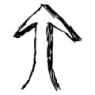 1c. Ranking Pains & Gains:1c. Ranking Pains & Gains:1c. Ranking Pains & Gains:2c. Ranking Pain Relief  & Gain Creation:2c. Ranking Pain Relief  & Gain Creation:2c. Ranking Pain Relief  & Gain Creation:3. Desired End-User Experience & Relationship: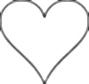 3. Desired End-User Experience & Relationship:3. Desired End-User Experience & Relationship:4. Product or Service Communication & Delivery:4. Product or Service Communication & Delivery:4. Product or Service Communication & Delivery:5. Key Initiatives:5. Key Initiatives:6. Key Resources:6. Key Resources:7. Key Partners:7. Key Partners:8. Development & On-going Costs:8. Development & On-going Costs:8. Development & On-going Costs:9. Expected  Income:9. Expected  Income:9. Expected  Income: